PHỔ CẬP BƠI CHO CÁC EM HỌC CỦA SINH TRƯỜNG NĂM HỌC: 2018-2019Để đảm bảo an toàn cho học sinh trong mừa mưa lũ sáng ngày 15/09/2019 Trường TH&THCS Phú Thành B phối hợp với Xã đoàn Phú Thành B & BND Ấp Phú long, tổ chức khai giảng lớp “Phổ cặp bơi” năm 2019. 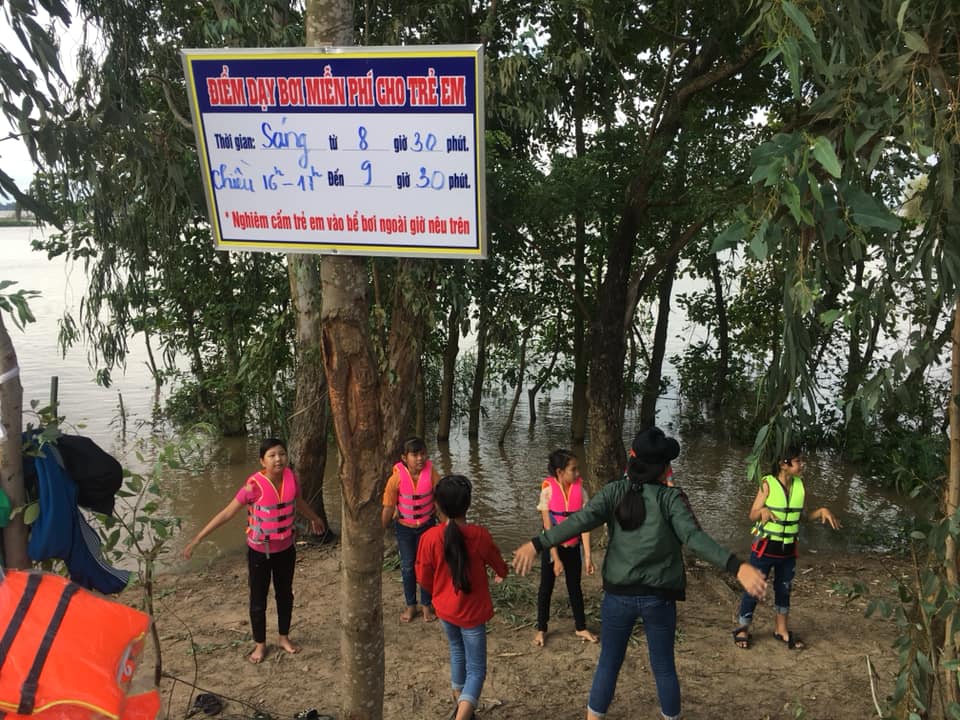 Ảnh Học sinh tham gia phổ cập bơiTrường tổ chức mở được 4 lớp với hơn 100 em học sinh (từ lớp 2 đến lớp 6) tham gia.          Bên cạnh! Trường còn tổ chức tập huấn cứu đuối cho các em học sinh (lớp 8 + 9).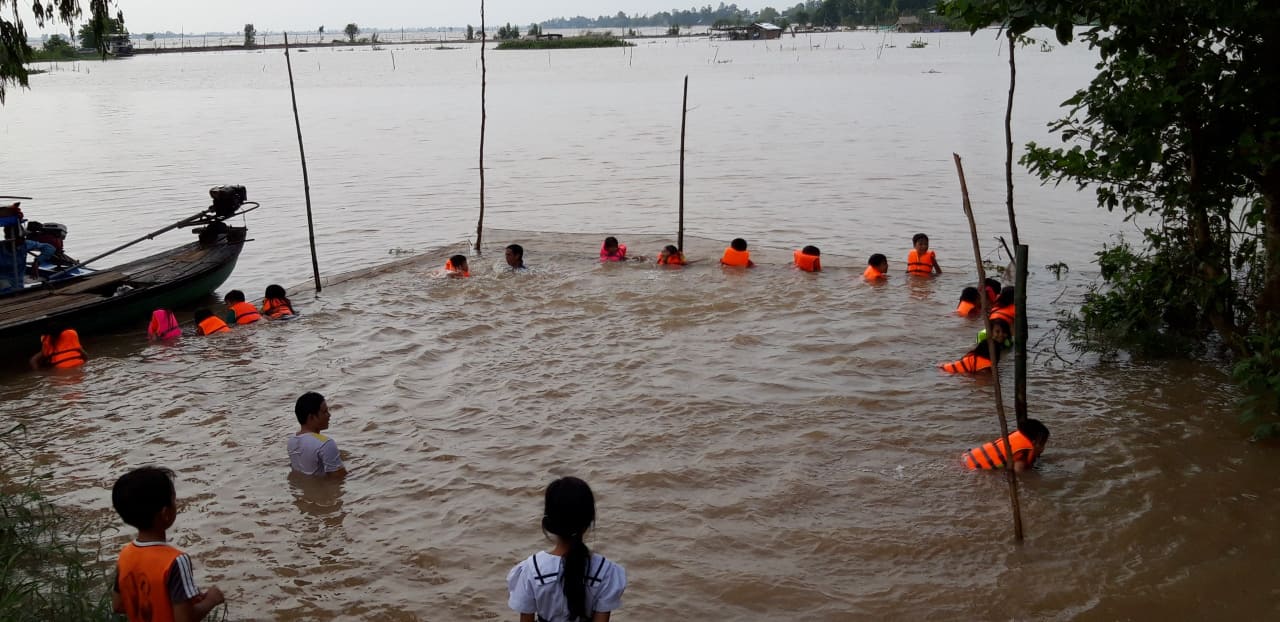 Hình ảnh các em tập bơi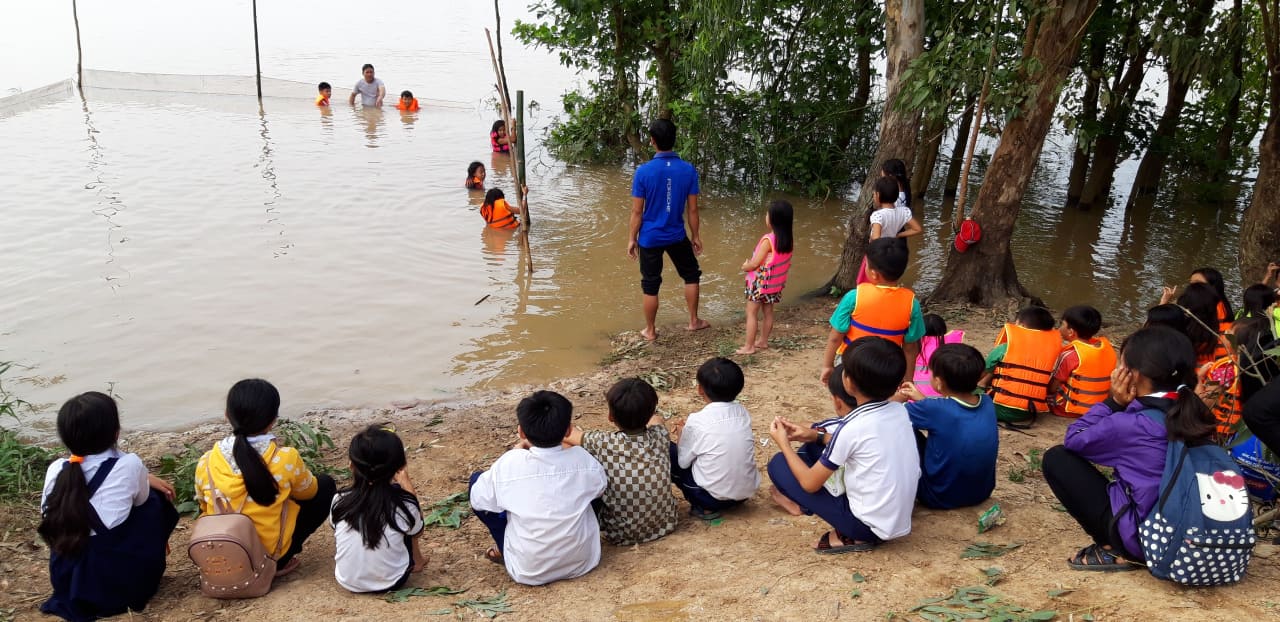 